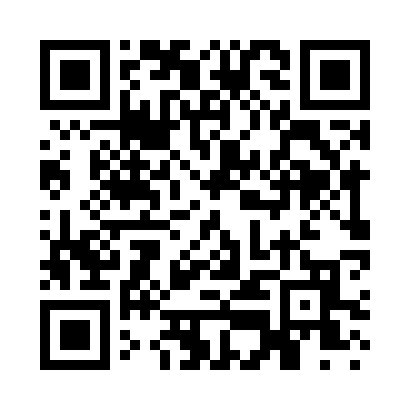 Prayer times for Burnt House, West Virginia, USAMon 1 Jul 2024 - Wed 31 Jul 2024High Latitude Method: Angle Based RulePrayer Calculation Method: Islamic Society of North AmericaAsar Calculation Method: ShafiPrayer times provided by https://www.salahtimes.comDateDayFajrSunriseDhuhrAsrMaghribIsha1Mon4:286:021:285:248:5410:282Tue4:296:031:285:258:5310:283Wed4:296:031:285:258:5310:274Thu4:306:041:295:258:5310:275Fri4:316:041:295:258:5310:266Sat4:316:051:295:258:5310:267Sun4:326:061:295:258:5210:258Mon4:336:061:295:258:5210:259Tue4:346:071:295:258:5210:2410Wed4:356:071:295:258:5110:2411Thu4:366:081:305:258:5110:2312Fri4:376:091:305:258:5010:2213Sat4:386:101:305:258:5010:2114Sun4:396:101:305:258:4910:2015Mon4:406:111:305:258:4910:2016Tue4:416:121:305:258:4810:1917Wed4:426:131:305:258:4810:1818Thu4:436:131:305:258:4710:1719Fri4:446:141:305:258:4610:1620Sat4:456:151:305:258:4610:1521Sun4:466:161:305:258:4510:1422Mon4:486:171:305:258:4410:1323Tue4:496:171:305:248:4310:1224Wed4:506:181:315:248:4210:1025Thu4:516:191:315:248:4210:0926Fri4:526:201:315:248:4110:0827Sat4:546:211:305:248:4010:0728Sun4:556:221:305:238:3910:0529Mon4:566:221:305:238:3810:0430Tue4:576:231:305:238:3710:0331Wed4:586:241:305:238:3610:02